Задание тренер Якубов Р.М.дататемазаданиегруппа03.02Броски мяча в корзину 1.Броски мяча в корзину Найдите 5 слов по теме урока.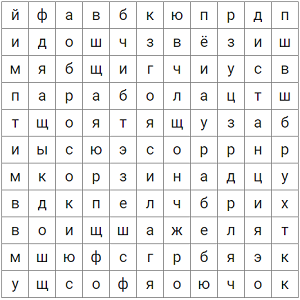 2.Когда используется бросок с двух шагов в баскетболе?После ведения мячаСтоя под кольцомС дальнего расстоянияПосле ловли передачи от другого игрокаВидео материал:https://youtu.be/r3HfoA1ZNX8104.02Броски мяча в корзину 1.Броски мяча в корзину Найдите 5 слов по теме урока.2.Когда используется бросок с двух шагов в баскетболе?После ведения мячаСтоя под кольцомС дальнего расстоянияПосле ловли передачи от другого игрокаВидео материал:https://youtu.be/r3HfoA1ZNX81,207.02Броски мяча в корзину 1.Броски мяча в корзину Найдите 5 слов по теме урока.2.Когда используется бросок с двух шагов в баскетболе?После ведения мячаСтоя под кольцомС дальнего расстоянияПосле ловли передачи от другого игрокаВидео материал:https://youtu.be/r3HfoA1ZNX8208.02Броски из под кольца1.Последовательность действий при выполнении броска мяча двумя руками от груди в кольцоРасставьте силуэты так, чтобы они составили последовательность действий при выполнении броска мяча двумя руками от груди в кольцо.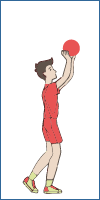 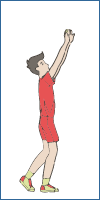 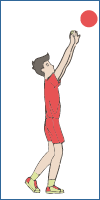 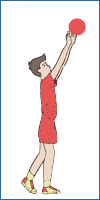 2. Какой технический прием в баскетболе является логическим завершением каждой атаки?Бросок мячаПередача мячаВедение мячаВидео материал:https://youtu.be/6KAY4TqKn1w209.02Броски из под кольца1.Последовательность действий при выполнении броска мяча двумя руками от груди в кольцоРасставьте силуэты так, чтобы они составили последовательность действий при выполнении броска мяча двумя руками от груди в кольцо.2. Какой технический прием в баскетболе является логическим завершением каждой атаки?Бросок мячаПередача мячаВедение мячаВидео материал:https://youtu.be/6KAY4TqKn1w110.02Броски из под кольца1.Последовательность действий при выполнении броска мяча двумя руками от груди в кольцоРасставьте силуэты так, чтобы они составили последовательность действий при выполнении броска мяча двумя руками от груди в кольцо.2. Какой технический прием в баскетболе является логическим завершением каждой атаки?Бросок мячаПередача мячаВедение мячаВидео материал:https://youtu.be/6KAY4TqKn1w211.02Броски мяча в корзину со средних и дальних дистанций1.Выберите правильные вариант ответа.Какие броски в баскетболе можно выполнить со средней или дальней дистанции?Бросок двумя руками от головыБросок двумя руками от грудиБросок одной рукой от плечаБросок-добивание2.В какой фазе игрок фиксирует мяч в нужном положении для броска?В подготовительной фазеВ основной фазеВ завершающей фазеВидео материалhttps://youtu.be/I1LpGH9el301,2:14.02Броски мяча в корзину со средних и дальних дистанций1.Выберите правильные вариант ответа.Какие броски в баскетболе можно выполнить со средней или дальней дистанции?Бросок двумя руками от головыБросок двумя руками от грудиБросок одной рукой от плечаБросок-добивание2.В какой фазе игрок фиксирует мяч в нужном положении для броска?В подготовительной фазеВ основной фазеВ завершающей фазеВидео материалhttps://youtu.be/I1LpGH9el30115.02Броски мяча в корзину со средних и дальних дистанций1.Выберите правильные вариант ответа.Какие броски в баскетболе можно выполнить со средней или дальней дистанции?Бросок двумя руками от головыБросок двумя руками от грудиБросок одной рукой от плечаБросок-добивание2.В какой фазе игрок фиксирует мяч в нужном положении для броска?В подготовительной фазеВ основной фазеВ завершающей фазеВидео материалhttps://youtu.be/I1LpGH9el302